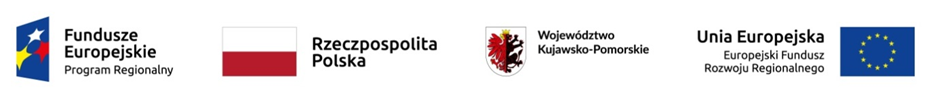 Zał. A.3. 1 f– Wzór oświadczenia grantobiorcy dotyczące pomocy de minimisOŚWIADCZENIE GRANTOBIORCY
DOTYCZĄCE POMOCY DE MINIMISW związku z ubieganiem się o grant na projekt pt. (tytuł projektu objętego grantem) w ramach realizacji strategii rozwoju lokalnego kierowanego przez społeczność  Stowarzyszenia „Lokalna Grupa Działania Pojezierze Brodnickie” w części finansowanej ze środków EFRR z osi 7 Regionalnego Programu Operacyjnego Województwa Kujawsko-Pomorskiego na lata 2014-2020 oświadczam, iż:TABELA NR 1.POMOC DE MINIMISTABELA NR 1.POMOC DE MINIMISTABELA NR 1.POMOC DE MINIMISWARTOŚĆ OTRZYMANEJ POMOCY DE MINIMIS BRUTTO (EURO)a)z innych źródeł w bieżącym roku podatkowym oraz dwóch poprzedzających latach podatkowych została udzielona pomoc de minimis: TAK NIEa)dotyczy pomocy de minimis udzielonej grantobiorcy TAK NIEb)wartość pomocy de minimis wynikająca z sekcji A pkt 9 Formularza informacji przedstawianych przy ubieganiu się o pomoc de minimis wynosi:wartość pomocy de minimis wynikająca z sekcji A pkt 9 Formularza informacji przedstawianych przy ubieganiu się o pomoc de minimis wynosi:b)dotyczy pomocy de minimis udzielonej grantobiorcydotyczy pomocy de minimis udzielonej grantobiorcyc)wartość pomocy de minimis wynikająca z sekcji A pkt 10 Formularza informacji przedstawianych przy ubieganiu się o pomoc de minimis wynosi:wartość pomocy de minimis wynikająca z sekcji A pkt 10 Formularza informacji przedstawianych przy ubieganiu się o pomoc de minimis wynosi:c)dotyczy pomocy de minimis udzielonej wszystkim połączonym lub przejętym przedsiębiorcom, przydzielonej grantobiorcy po podzialedotyczy pomocy de minimis udzielonej wszystkim połączonym lub przejętym przedsiębiorcom, przydzielonej grantobiorcy po podzialeSUMA:SUMA:SUMA:TABELA NR 2.SZCZEGÓŁOWE INFORMACJE DOTYCZĄCE UZYSKANEJ POMOCY DE MINIMISTABELA NR 2.SZCZEGÓŁOWE INFORMACJE DOTYCZĄCE UZYSKANEJ POMOCY DE MINIMISTABELA NR 2.SZCZEGÓŁOWE INFORMACJE DOTYCZĄCE UZYSKANEJ POMOCY DE MINIMISTABELA NR 2.SZCZEGÓŁOWE INFORMACJE DOTYCZĄCE UZYSKANEJ POMOCY DE MINIMISTABELA NR 2.SZCZEGÓŁOWE INFORMACJE DOTYCZĄCE UZYSKANEJ POMOCY DE MINIMISTABELA NR 2.SZCZEGÓŁOWE INFORMACJE DOTYCZĄCE UZYSKANEJ POMOCY DE MINIMISDZIEŃ UDZIELENIA POMOCYWSKAŻ PODMIOT:1.GRANTOBIORCA;2. PRZEDSIĘBIORCA POWIĄZANY;3.PRZEDSIĘBIORCA PRZED POŁĄCZENIEM;4. PRZEDSIĘBIORCA PRZED PRZEJĘCIEM;5. PRZEDSIĘBIORCA ISTNIEJĄCY PRZED PODZIAŁEM.NAZWA I NIP PODMIOTU WSKAZANEGO W KOLUMNIE 2NAZWA PODMIOTU UDZIELAJĄCEGO POMOCYFORMA POMOCY(NP. DOTACJA, ULGA PODATKOWA)WARTOŚĆ OTRZYMANEJ POMOCY BRUTTO (EURO)123456SUMA:SUMA:SUMA:SUMA:SUMA:TABELA NR 3.INFORMACJE DOTYCZĄCE PROPORCJONALNEGO PODZIAŁU POMOCY DE MINIMIS UDZIELONEJ PRZEDSIĘBIORCY ISTNIEJĄCEMU PRZED PODZIAŁEM:TABELA NR 3.INFORMACJE DOTYCZĄCE PROPORCJONALNEGO PODZIAŁU POMOCY DE MINIMIS UDZIELONEJ PRZEDSIĘBIORCY ISTNIEJĄCEMU PRZED PODZIAŁEM:TABELA NR 3.INFORMACJE DOTYCZĄCE PROPORCJONALNEGO PODZIAŁU POMOCY DE MINIMIS UDZIELONEJ PRZEDSIĘBIORCY ISTNIEJĄCEMU PRZED PODZIAŁEM:TABELA NR 3.INFORMACJE DOTYCZĄCE PROPORCJONALNEGO PODZIAŁU POMOCY DE MINIMIS UDZIELONEJ PRZEDSIĘBIORCY ISTNIEJĄCEMU PRZED PODZIAŁEM:TABELA NR 3.INFORMACJE DOTYCZĄCE PROPORCJONALNEGO PODZIAŁU POMOCY DE MINIMIS UDZIELONEJ PRZEDSIĘBIORCY ISTNIEJĄCEMU PRZED PODZIAŁEM:WARTOŚĆ POMOCY DE MINIMIS BRUTTO (EURO) UDZIELONEJ PRZEDSIĘBIORCY ISTNIEJĄCEMU PRZED PODZIAŁEMWARTOŚĆ KAPITAŁU PRZEDSIĘBIORCY ISTNIEJĄCEGO PRZED PODZIAŁEM (PLN)WARTOŚĆ KAPITAŁU WNIOSKODAWCY NA MOMENT PODZIAŁU (PLN)UDZIAŁ PROCENTOWY KAPITAŁU GRANTOBIORCY W KAPITALE PRZEDSIĘBIORCY ISTNIEJĄCEGO PRZED PODZIAŁEM (3÷2*100)WARTOŚĆ POMOCY DE MINIMIS BRUTTO (EURO) PRZYDZIELONEJ PROPORCJONALNIE GRANTOBIORCY PO PODZIALE(1*4)12345Jestem świadoma/y odpowiedzialności karnej za podanie fałszywych danych lub złożenie fałszywych oświadczeń................................. 		                       ...................................................................................Data 	  Podpis i pieczątka osoby/osób upoważnionej/ych  do składania oświadczeń w imieniu grantobiorcy